GUIA DE AUTOAPRENDIZAJE Nº18 EDUCACIÓN FÍSICA Y SALUDI º MEDIONombre_______________________________________ Curso: _______ Fecha: _________Introducción:Hoy realizaremos nuestra guía N°18 de autoaprendizaje en la cual deberás recordar tus conocimientos sobre las Habilidades Motrices para poder promoverlas entre niños y jóvenes de nuestra Comunidad Educativa.Link video explicativo: https://youtu.be/rXEb6ku-8uULink rutina de ejercicio físico: https://youtu.be/WNz9C_vyIB0Ejercitación:¿Qué son las habilidades motrices?________________________________________________________________________________________________________________________________________________________________________¿Por qué es importante desarrollar las habilidades motrices básicas?______________________________________________________________________________________________________________________________________________________________________Según tu experiencia motriz desde niño a adolescente, ¿Crees que tienes bien desarrolladas tus habilidades motrices? Fundamenta.	____________________________________________________________________________________	____________________________________________________________________________________	____________________________________________________________________________________Completa el siguiente cuadro con acciones que desarrollen cada una de las habilidades motrices básicas.¿Cómo se pueden desarrollar las habilidades motrices básicas? ___________________________________________________________________________________Da 1 ejemplo de cada una.Locomoción: ___________________________________________________________________Manipulación: __________________________________________________________________Estabilidad: ____________________________________________________________________¿Cuáles son las Habilidades Motrices Específicas?________________________________________________________________________________________________________________________________________________________________________Lee la explicación del juego y responde:¿A qué deporte corresponde la actividad?___________________________________¿Qué habilidades motrices básicas se combinan en la actividad para que sea considerada como una habilidad motriz específica?________________________________________________________________________________________________________________________________________________________________________________________________________________________________________________¿Por qué es importante el desarrollo de las habilidades motrices especializadas en los deportes?	____________________________________________________________________________________	____________________________________________________________________________________	Observa las imágenes y responde: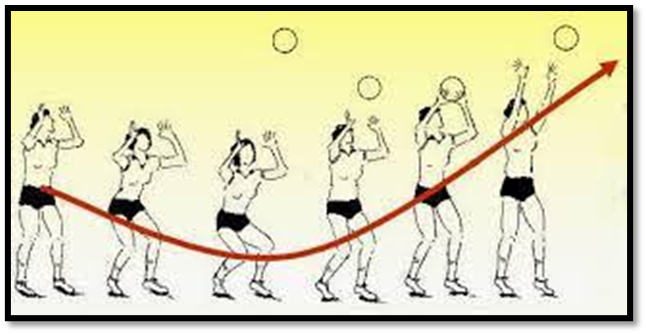 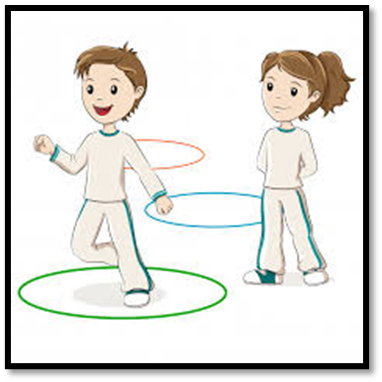 			Imagen 1					Imagen 2¿Qué habilidades motrices desarrolla la imagen 1? Fundamenta.____________________________________________________________________________________________________________________________________________________________¿Qué habilidades motrices desarrolla la imagen 2? Fundamenta.	______________________________________________________________________________	______________________________________________________________________________Elabora un afiche de promueva el desarrollo de las Habilidades Motrices de Locomoción.Síntesis:Las habilidades motrices son aquellos movimientos que nos permiten desempeñar cualquier actividad física de forma ordenada y con poco esfuerzo. Las habilidades motrices básicas son la base de acciones motrices futuras y se agrupan en: locomoción, manipulación y estabilidad. Las habilidades motrices especificas corresponden a la combinación de habilidades motrices básicas. Las habilidades motrices especializadas se relacionan directamente con los gestos técnicos de cada deporte.	Ejemplo:LOCOMOCIÓNMANIPULACIÓNESTABILIDAD12345